Chapelford Village Primary School, Santa Rosa Boulevard, Great Sankey, Warrington WA5 3AL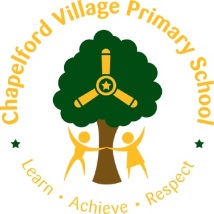           Headteacher:  Mrs J Hewson       			Tel: 01925 712554           		                     BA Hons PGCE NPQH MDip	               		 e-mail: office@chapelfordvillageprimary.co.uk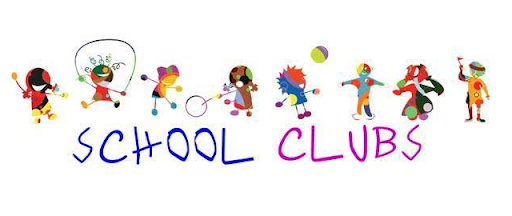 Autumn 2022. If your child fancies joining a club, you just need to sign up online via our Parentmail shop – places are offered on a first come, first served basis. Clubs have a maximum number of places and payments are accepted online only.MORE INFORMATION ABOUT EACH CLUB IS AVAILABLE ON OUR WEBSITE www.chapelfordvillageprimary.co.uk/parents/letterstoparentsClubs start at the end of the school day and collection after the club is from the main office. During the darker evenings, it is essential that we see a child go home with an adult and our staff leading clubs may not be as familiar with your faces as class teachers. Thank you in advance for your patience and understanding. Year 5 and 6 children may walk home independently providing permission has been given. Please do let the member of staff or the school office know if this is your wish.  Depending on the activity please include weather appropriate clothing e.g. a jumper and a waterproof coat. Your child will need a drink, shin pads (if playing football), a sports kit and trainers.Club costs are used to fund equipment, travel and other essentials to enhance the clubs. Parents accessing Pupil Premium funding may receive one club per term free of charge where there is availability. Please contact the school office as soon as possible to enquire as places fill up quickly. 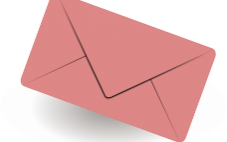 Autumn termStarting week Commencing 19th September 2022Autumn termStarting week Commencing 19th September 2022MONDAYFootballYears 5 and 6With Mr Capper & Mr Buckley25 places3:15pm – 4:15pm10 Weeks£20(£2 per session) Starting Monday 26th SeptemberEvery Monday for 10 weeks, the last session will take place on Monday 12th December 2022Crafts ClubYears 1 and 2With Miss Griffiths 8 places3:15pm – 4:15pm10 weeks£20(£2 per session)Starting Monday 26th SeptemberEvery Monday for 10 weeks, the last session will take place on Monday 12th December 2022Modern Dance - including Hip Hop Years 1, 2 and 3With Miss Alas15 places3:15pm – 4:15pm10 weeks£20(£2 per session)Starting Monday 26th SeptemberEvery Monday for 10 weeks, the last session will take place on Monday 12th December 2022TUESDAYCross CountryTraining and preparation to take part in cross country competitions Years 4, 5 and 6With Mr Capper and Mr Buckley25 places3:15pm – 4:15 pm10 weeks£20(£2 per session)Starting Tuesday 20th SeptemberEvery Tuesday for 10 weeks, the last session will take place on Tuesday 6th December 2022Crafts ClubYears 3 and 4With Miss Condliffe8 places3:15pm – 4:15pm10 weeks£20(£2 per session)Starting Tuesday 20th SeptemberEvery Tuesday for 10 weeks, the last session will take place on Tuesday 6th December 2022GymnasticsYears 1 – 6With Rachel HoldenExternal Provider20 places3:15 – 4:30pm10 weeks£40(£4 per session)Starting Tuesday 20th SeptemberEvery Tuesday for 10 weeks, the last session will take place on Tuesday 6th December 2022Netball Train, develop skills and take part in competitions with other schoolsYears 4, 5 and 63:15 – 4:15pmWith Coach SallyExternal providerLevel 2 England Netball Coach30 places10 weeks£30(£3 per session)                 Starting Tuesday 20th SeptemberEvery Tuesday for 10 weeks, the last session will take place on Tuesday 6th December 2022WEDNESDAYFootballYears 3 & 4With Mr Capper and Mr Buckley25 places3:15pm – 4:15 pm10 weeks£20(£2 per session)Starting Wednesday 21st SeptemberEvery Wednesday for 10 weeks, the last session will take place on Wednesday 7th December 2022DodgeballYears 1, 2 and 3With Miss McCutcheon and Miss Williams20 places3:15-4:15 pm10 weeks£20(£2 per session)Starting Wednesday 21st SeptemberEvery Wednesday for 10 weeks, the last session will take place on Wednesday 7th December 2022Computing ClubYears 4,5 and 6With Mrs Keeley and Mr McHarrie20 places3:15-4:15 pm10 weeks£20(£2 per session)Starting Wednesday 21st SeptemberEvery Wednesday for 10 weeks, the last session will take place on Wednesday 7th December 2022Recorder ClubIncludes a recorder to keep after sessions are completedYears 4,5 and 6With Miss Almond10 places3:15 – 4:15 pm10 weeks£20(£2 per session)Starting Wednesday 21st SeptemberEvery Wednesday for 10 weeks, the last session will take place on Wednesday 7th December 2022THURSDAYContemporary DanceYears 4, 5 and 6External providerBrookeA professional dance teacher certified by the Royal Academy of DanceAn opportunity to try out a range of dance including jazz, ballet, musical theatre and Streetdance15 places3:15 – 4:15pm10 weeks£40(£4 per session)Starting Thursday 22nd SeptemberEvery Thursday for 10 weeks, the last session will take place on Thursday 8th December 2022Arts and craftsYears 5 and 6Mrs Hadley8 spaces3:15 – 4:15pm10 weeks£20(£2 per session)Starting Thursday 22nd SeptemberEvery Thursday for 10 weeks, the last session will take place on Thursday 8th December 2022FootballYears 1 and 2Mr Capper and Mr Buckley25 places3:15 – 4:15pm10 weeks£20(£2 per session)Starting Thursday 22nd SeptemberEvery Thursday for 10 weeks, the last session will take place on Thursday 8th December 2022